NON E’ UNO SCHERMO A RENDERCI MIGLIORI!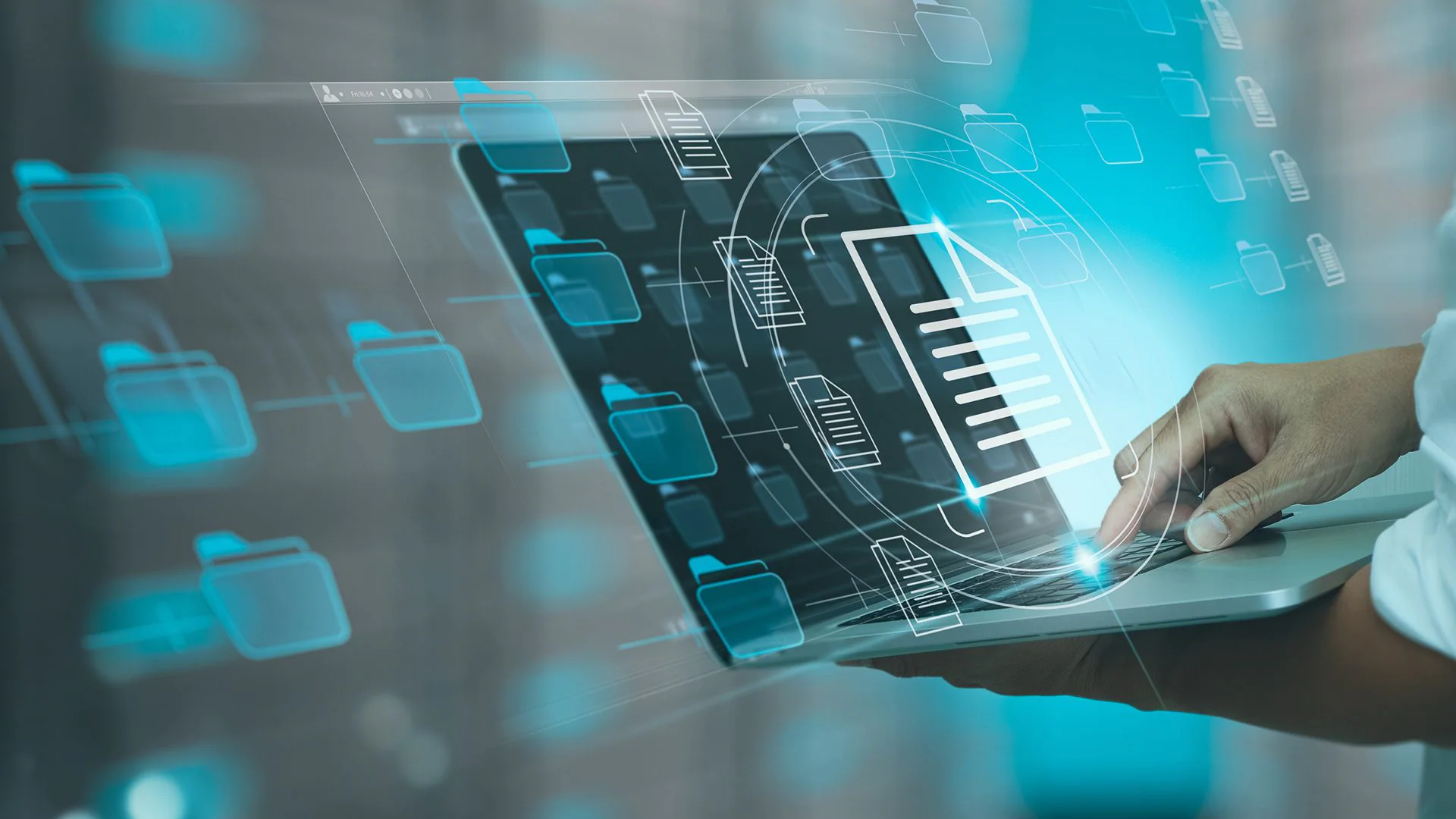 Al giorno d’oggi noi giovani passiamo quasi la maggior parte del nostro tempo su Internet, il mondo virtuale nel quale ogni giorno migliaia di ragazzi trascorrono molto del loro tempo per comunicare, informarsi o condividere. Sempre più diffusi tra i giovani sono ormai i social, che hanno sostituito in parte i contatti umani rendendoci tutti dipendenti dallo schermo, eppure ancora oggi e dopo tanto parlare, molti non sanno dei pericoli che si possono incontrare in rete.I social network possono essere pericolosi per i giovani causando effetti estremamente dannosi a livello psicologico.Secondo una ricerca fatta da Vivek Murthy, un medico americano e vice ammiraglio del corpo commissionato dal servizio sanitario pubblico degli Stati Uniti, le ragazze sono più a rischio di subire cyber-bullismo perché spesso cadono nelle trappole di chi le lusinga chiedendo loro dati, foto e addirittura denaro.Un altro pericolo dei social è di certo una specie di dipendenza che può causare disturbi mentali. Spesso chi usa erratamente i social vuole far vedere agli altri ciò che non è, arrivando a esasperare talmente tanto alcune situazioni da perdere il contatto con la realtà.In rete non mancano anche gli hacker, persone capaci di modificare i sistemi informatici e software,  che usano tale conoscenza per sovvertire quella stessa tecnologia a loro favore e spesso a discapito delle vittime, quindi bisogna stare molto attenti anche a loro.Questa è solo una piccola descrizione di ciò che è realmente questo mondo virtuale e tutti noi dovremmo imparare ad usarlo in modo corretto. Nel web, però, oltre ai pericoli ci sono molte cose positive, come i blog, ovvero siti web personali in cui viene condivisa la vita delle persone che li gestiscono, così da influenzare positivamente la vita di chi “chiacchiera” con loro di tanti argomenti interessanti…Inoltre online si possono trovare infinite informazioni utili per la vita quotidiana (come cucinare un piatto, fare una ricerca…) e non solo…! Grazie a internet possiamo anche tenerci in contatto con persone lontane come amici e parenti.Insomma, del nostro mondo virtuale ci sono i pro e i contro ma bisogna ricordare che non è uno schermo a renderci migliori.Lorenzo Capone, Paola Sava, Giorgia Cagliuli 3B